KS2 had fun hearing and participating in different stories for World Book Day. Many of the children and staff dressed up so we could see story characters in real life.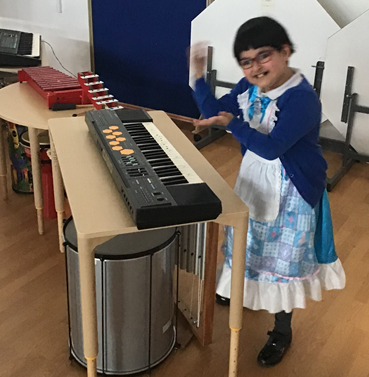 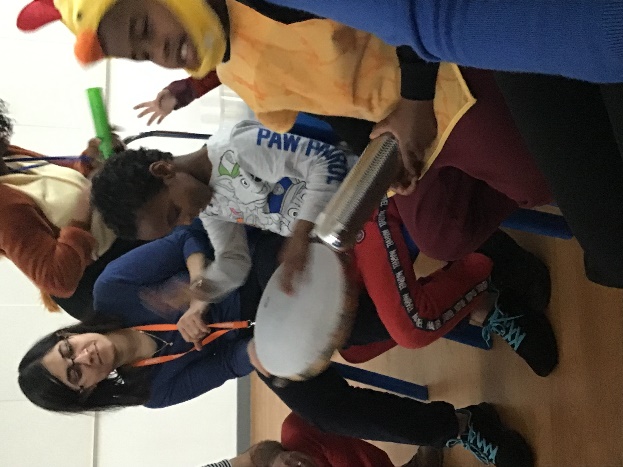 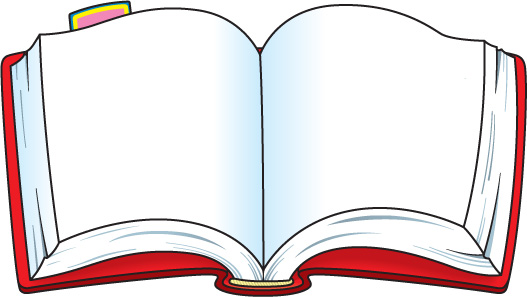 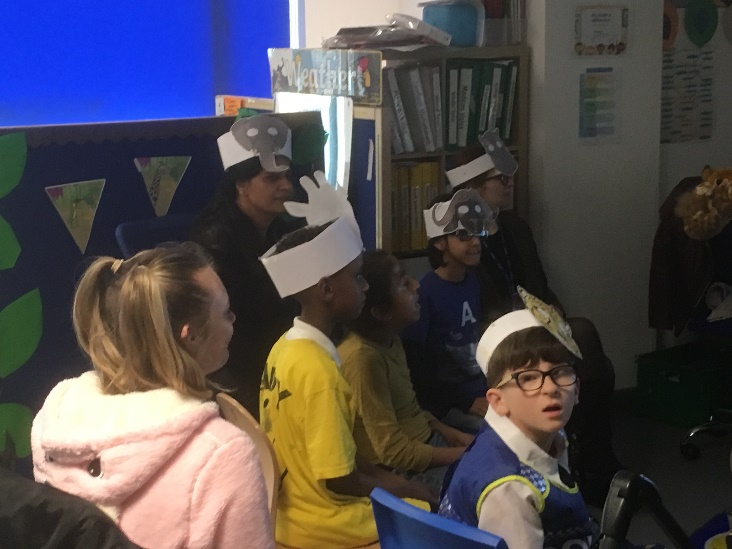 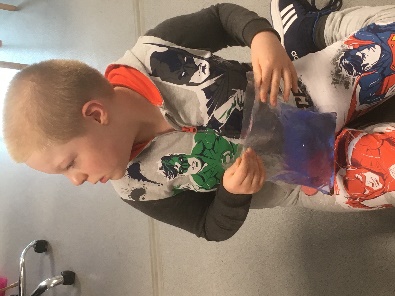 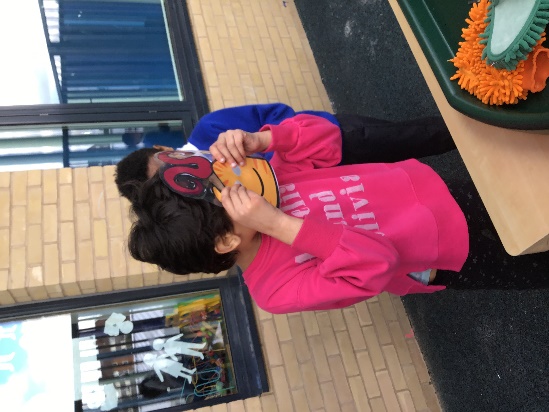 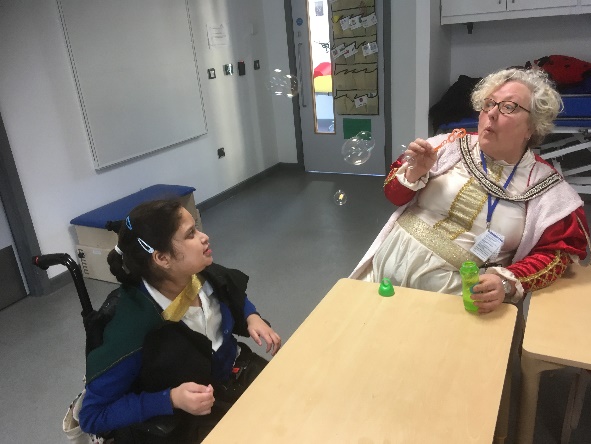 